市民活動の見本市元気村まつりウィーク2023元気村会場 202３年10月2２日（日）オンライン 202３年10月2２日（日）～２９日（日）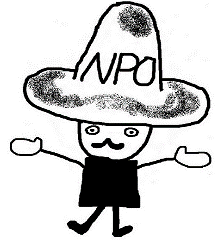 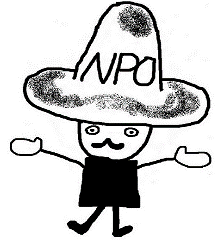 .	◆企画・運営　元気村まつり実行委員会◆主催　　　　小平市民活動支援センターあすぴあ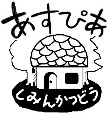 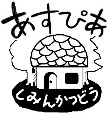 ■会場開催日時： 10月2２日（日）10:00～15:00場所： 小平元気村おがわ東内容： 参加団体の舞台発表、展示発表（物品・食品販売）、屋外発表を行います。■オンライン開催（8日間）日時： 10月2２日（日）10:00 ～ ２９日（日）15:00場所： ホームページ（元気村まつり特設サイト）内容： 会場開催の舞台をYouTubeのライブで配信します。　　　 団体ごとにページを作成して、写真やYouTube動画で活動を紹介します。■参加団体交流会日時： 10月２９日（日）10:30～12:00場所： 小平元気村おがわ東内容： 元気村まつりウィークの最終日に参加団体の交流を行います。********************************************************************募集団体：  会場開催 　６０団体（先着順）※ 多数の皆さま方にご参加いただきたいと考えておりますが、お申し込みいただいた企画内容などについて、調整のご相談をさせていただく場合があります。あらかじめご了承ください。 オンライン開催 　募集団体数は上限なし募集締切： ８月３１日（木）募集対象：・小平市内で活動を行っている市民活動団体やボランティアグループなど及び元気村に入っている施設・元気村まつりの開催趣旨に賛同し、ともに盛り上げようとする団体・企業の営利活動及び特定の政治や宗教に関わる活動を主たる目的とする団体は参加できません。参 加 費： 無料申込方法： 次ページの団体参加申込書に必要事項を記入して、小平市民活動支援センターあすぴあまでお申し込みください。団体参加申込書は、あすぴあホームページからもダウンロードできます。参加団体運営会議 ： 元気村まつりは、参加団体のみなさまがまつりに積極的に関り、みんなでまつりを作っていくため、下記の参加団体運営会議にご参加ください。9月9日（土）10：00～12：00　元気村第2会議室10月7日（土）10：00～12：00　元気村第2会議室　　　　　　　　　　　　　　　　　　　　　　　　　　　詳しくは申込書をご確認ください元気村まつりウィーク2023団体参加申込書※記入して頂いた個人情報は元気村まつりの連絡以外に使用しません。会場参加内容参加を希望する項目の「参加」欄を選択してください。複数選択可。電化製品を使用する場合は、電源確保のため下表の「使用」欄にチェックを入れてください。会場開催当日に駐車場が必要な場合は下表の「必要」欄にチェックを入れてください。■オンライン参加内容元気村まつり特設サイトで、団体ごとに１ページを作成して写真や動画で活動を紹介します。昨年と同様に、各団体が自分でサイトに情報を入力できる仕組みを作り、サイト制作の効率化を図ります。オンライン参加の募集団体数に上限はありません。・サイトに掲載するデータは下表を参照してください。昨年と同様です。・具体的なデータ入力方法は9月９日の参加団体運営会議で説明します。・自団体でデータの入力が難しい場合は、データをあすぴあへ9月30日までにお送りください。下表の「参加」欄にチェックを入れてください。動画について、あすぴあ会議室で撮影を希望する場合は、下記日時を選択してください。所要時間は30分です。日時はご相談させていただく場合があります。■参加団体運営会議　参加団体による運営会議を開催しますので、ご参加ください。下表の「参加」欄にチェックを入れてください。■参加団体交流会元気村まつりウィークの最終日に参加団体の交流を行いますので、ご参加ください。下表の「参加」欄にチェックを入れてください。■広報のお願い元気村まつり開催の広報のご協力をお願い致します。下記でご協力頂ける項目を選択してください。複数可□チラシを配布する　□自団体のHPで広報する　□SNSで拡散する　□その他（　　　　　　　　　　　）■ご意見、ご要望など団体名連絡者氏名メール連絡者住所〒TEL連絡者住所〒FAX参加項　目参加形式舞台発表屋内広場の舞台で発表（楽器演奏、ダンス舞踊、歌、その他）舞台のセッティングと撤収を含めて30分以内具体的な参加内容が決まっていればご記入ください。（　　　　　　　　　　　　　　　　　　　　　　　　　　　　　　　　　　　　）展示発表団体へ下記の基本的な備品を貸し出します。（右図参照）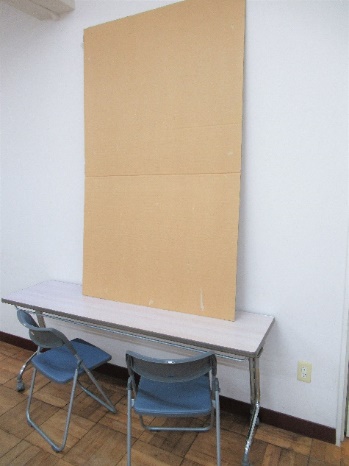 長机１台、椅子２脚、段ボールボード１枚（180×110cm）特に備品数が必要な場合はご記入ください。但し、備品数は限られるため、ご希望に添えない事もあります。（　　　　　　　　　　　　　　　　　　　　　　　　　）具体的な参加内容が決まっていればご記入ください。（　　　　　　　　　　　　　　　　　　　　　　　　　）団体で販売を行う場合は下記にチェックを入れてください。物品販売　　食品販売※販売で必要な機材などは団体でご用意ください。屋外発表屋外広場（グランド）を広く使う団体具体的な参加内容が決まっていればご記入ください。（　　　　　　　　　　　　　　　　　　　　　　　　　　　　　　　　　　　　）使用□電化製品使用器具と台数をご記入ください。（　　　　　　　　　　　　　　　　　　　　　　　　　　　　　　　　　　　　）必要□駐車場1団体1台でお願いします。10月22日（日）参加項　目内　容□元気村まつり特設サイト掲載団体紹介文：300字程度静止画　　：4枚以内動画　　　：10分以内。YouTubeで公開します。イベント　：元気村まつりウィーク期間中に行うイベントを紹介します。上記のデータは9月30日までに入力してください。□昨年以前と同じデータ掲載昨年以前と同じオンラインデータを掲載する場合は、左欄にチェックを入れてください。事務局でデータを入力します。参加項　目内　容□9月21日（木） □14:00 　□14:30　 □15:00　 □15:30団体紹介動画をあすぴあ会議室で、ビデオカメラにより、5分以内で録画します。9月22日（金） □14:00 　□14:30　 □15:00　 □15:30団体紹介動画をあすぴあ会議室で、ビデオカメラにより、5分以内で録画します。参加項　目内　容□9月9日（土）10：00～12：00場所：元気村第2会議室開催にあたっての説明。元気村まつり特設サイトに自分で団体紹介のデータを入力できるよう操作方法の説明。□10月7日（土）10：00～12：00場所：元気村第2会議室会場参加団体の会場配置図確認、まつりポスター・チラシの配布、駐車券お渡し、会場開催の最終確認。参加項　目内　容□10月29日（日）10:30～12:00場所：元気村第２会議室参加団体による交流を行います。